Задания 1, 2, 3, 4 нужно выслать до 16.10 на электронную почту lenkoss@inbox.ruМодуль 1Привила спряжения правильных глаголов в настоящем времениПравильные глаголы в настоящем времени спрягаются при помощи окончаний по лицам и числам. Инфинитив глагола всегда имеет окончание – en.Ich lerne – я учусьDu lernst– ты учишьсяEr, sie, eslernt – он, она, оно учитсяWir lernen– мы учимсяIhr lernt – вы учитесьSie, sie lernen– Вы, они учатсяЗадание 1. Проспрягайте в тетради правильные глаголы: wohnen- жить, kommen - приходить, machen - делать, spielen - играть, heissen – называть.В немецком языке также есть неправильные глаголы, которые спрягаются по лицам и числам не с помощью окончаний, а с изменением формы глагола. Эти формы глаголов нужно учить наизусть.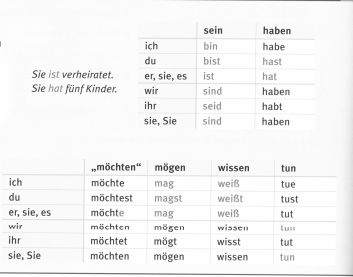 Задание 2.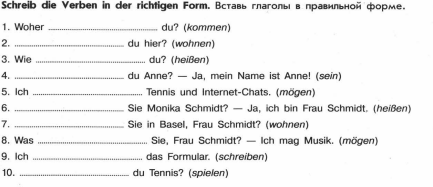 Модуль 2Числительные. Уметь читать слова по теме числительные. Записать правило в тетрадь.[e] elf, sechs, lernen, sprechen[u] Nummer,Telefonnummer, hundert[e:] zehn, verstehen, sechzehn[i:] vier, sieben, siebzehn[ai] eins, zwei, drei, dreizehn, schreib, Polizei[oi] neun, neunzehn, neunzig[au] tausend[h] acht, achzehn, achzig, Nacht, nach Haus[h’] seibzig, sechzig, vierzig[ts] zwei, zehn, zwölf, zwanzig1ая группа числительных – односоставные – учебник: с. 18, №6 + hundert, tausend2ая группа – от 13 до 19 – к основе добавляем суффикс zehn:dreizehn, vierzehn, fȕnfzehn, sechzehn, siebzehn, achtzehn, neunzehn.3я группа – десятки: к основе добавляем суффикс – zigZwanzig, dreissig, vierzig, fȕnfzig, sechzig, siebzig, achtzig, neunzig.4я группа от 21-99 – двусоставные: читаем справа-налево 21 – einundzwanzig, 35 - fȕnfunddreissig5я группа – трехсоставные: 587 –funfhundertsiebenundachzigШкола, школьные предметы, принадлежности[i]in, nicht, Bio, Physic, die Brille[u] super, suchen, der Rucksack, das Buch, die Nummer, der Kuli[e] gern, das Heft, der Klebstoff, das Englischbuch[a] das Handynummer, das Lineal[a:] die Klasse, die Tafel, die Zahlen, hassen, die Fragen, zusammen, Mathe[u:] die Uhr, der Schulfreund, die Schulfreundin, die Schulsachen, die Schulfachen[e:] esgeht, sehr, gehen, verstehen[i:] Geografie, der Radiergummi[ai] nein, mein(e), dein(e), ein(e), der Bleistift[oi] heute[oe] die Flöte, Französisch[   ] das Mäppchen[y:] Fȕller[z] der Zirkel[     ] Sport, die Schule, die Schere, der Spitzer, der Filzstift, GeschichteЗадания 3,4: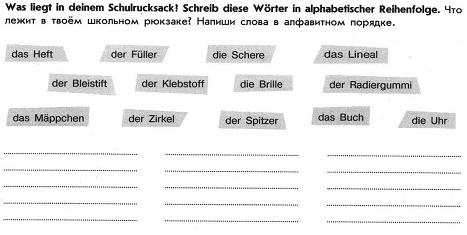 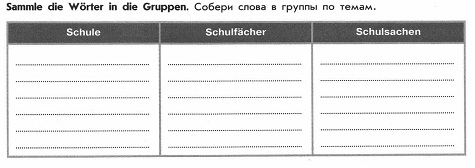 